ProthesenVolledige prothese Een volledige prothese (in de volksmond kunstgebit) wordt gemaakt indien de patiënt geen eigen tanden of kiezen meer leeft. Het vervaardigen van een goede prothese vereist veel aandacht en vindt plaats in een aantal fasen. Wij zijn bekend met diverse technieken.Tegenwoordig gaat dit vaak in combinatie met implantaten. (zie info implantaten) Pasvorm en comfort worden hiermee geoptimaliseerd. Een voordeel is ook dat het slinken van de kaak wordt stopgezet. Gedeeltelijke prothese Een gedeeltelijke prothese rust op een metalen frame (zie info partiële/ frameprothese) dat aan uw bestaande tanden en kiezen wordt vastgemaakt. Soms zijn enkele kronen op natuurlijke tanden nodig die dienen als verankering voor de prothese (zie info combinatiewerkstukken). Vergoeding basisverzekering Een volledige prothese valt grotendeels onder de basisverzekering. Ook het klikgebit wordt vrijwel helemaal vergoed. In de meeste gevallen geldt dit ook voor het plaatsen van implantaten. Uw tandarts verzorgt de aanvraag bij Uw zorgverzekeraar. 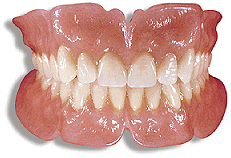 